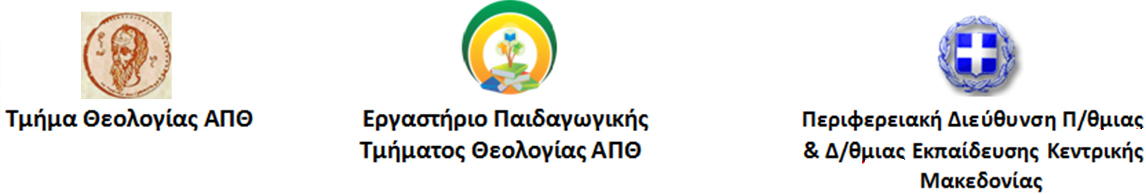 3ο Συνέδριο Θεολόγων Εκπαιδευτικών με διεθνή συμμετοχήΘρησκευτική Εκπαίδευση- Εκπαίδευση για το μέλλονΠρόταση ΥΛΟΠΟΙΗΣΗΣ ΕΡΓΑΣΤΗΡΙΟΥ (αποστολή στην ηλεκτρονική διεύθυνση: synedrio.theologwn@gmail.com, έως 31 Μαρτίου 2019, μορφή αρχείου word, ονομασία αρχείου το επώνυμο του πρώτου εισηγητή στην ελληνική γλώσσα και πεζά γράμματα)ΣΤΟΙΧΕΙΑ ΕΠΙΚΟΙΝΩΝΙΑΣ ΕΜΨΥΧΩΤΗ (ΤΩΝ) (όχι περισσότεροι από δύο εμψυχωτές)Πρώτος εμψυχωτής/τριαΟνοματεπώνυμο:Τίτλος ή Φορέας:e-mail:Τηλ. Επικοινωνίας:Δεύτερος εμψυχωτής/τριαΟνοματεπώνυμο:Τίτλος ή Φορέας:e-mail:Τηλ. Επικοινωνίας:Η συνοπτική παρουσίαση (περίληψη) του προτεινόμενου εργαστηρίου που ακολουθεί δεν ξεπερνά τις 300 λέξεις συνολικά.Περιλαμβάνει:  Τίτλος εργαστηρίου, Διάρκεια σε επιμορφωτικές ώρες, Αριθμός συμμετεχόντων, Συνοπτική περιγραφή του εργαστηρίου, Μεθοδολογία της επιμορφωτικής διαδικασίας, Συνοπτική περιγραφή δραστηριοτήτων, Διδακτικό υλικό, Προσδοκώμενα αποτελέσματα, Αξιολόγηση των αποτελεσμάτων του εργαστηρίου.Τίτλος:Περίληψη: